                                                                                                                 ПРОЕКТ      РЕШЕНИЕ	         КАРАР№ ___                            с. Большой Шурняк	             ”__” ____ 2020г. О согласовании проекта внесения изменений в «Правила землепользования и застройки Большешурнякского сельского поселения Елабужского муниципального района Республики ТатарстанВ соответствии с Градостроительным Кодексом Российской Федерации, Законом РТ «О градостроительной деятельности в Республике Татарстан» и по результатам публичных слушаний, проведенных 27 марта 2020 года в Большешурнякском сельском поселении Елабужского муниципального района Республики Татарстан, Совет Большешурнякского  сельского поселенияРЕШИЛ:
1. Проект внесения изменений в «Правила землепользования и застройки Большешурнякского сельского поселения Елабужского муниципального района Республики Татарстан согласовать. (Приложение 1).2. Направить согласованный проект внесения изменений в «Правила землепользования и застройки Большешурнякского сельского поселения Елабужского муниципального района Республики Татарстан руководителю Исполнительного комитета Елабужского муниципального района республики Татарстан для рассмотрения вопроса о направлении в Совет Елабужского муниципального района.3. Контроль за исполнением настоящего решения оставляю за собой.Председатель							       Н.И. Мельников Приложение 1к решению СоветаБольшешурнякского сельского     поселенияот «__» ______ 2020г. № ___О внесении изменений в «Правила землепользования и застройки муниципального образования «Большешурнякское сельское поселение» Елабужского муниципального района»1. Внести   в «Правила землепользования и застройки муниципального образования «Большешурнякское сельское поселение» Елабужского муниципального района» следующие изменения:1.1. Часть 1 статьи 9 изложить в следующей редакции:«1. К полномочиям Исполнительного комитета в области землепользования и застройки относятся:- организация разработки генерального плана муниципального образования «Большешурнякское  сельское поселение», правил землепользования и застройки, подготовленной на основе генерального плана муниципального образования «Большешурнякское  сельское поселение» документации по планировке территории, обеспечение их реализации, за исключением случаев, предусмотренных Градостроительным кодексом Российской Федерации, местных нормативов градостроительного проектирования;-  предоставление, резервирование и изъятие, в том числе путем выкупа, земельных участков в границах муниципального образования «Большешурнякское  сельское поселение» для муниципальных нужд;- организация и проведение торгов (конкурсов, аукционов) по продаже земельных участков из земель, находящихся в государственной или муниципальной собственности, либо права на заключение договоров аренды земельных участков, на право заключения договора о развитии застроенной территории;- выдача разрешения на строительство, разрешения на ввод объектов в эксплуатацию при осуществлении строительства, реконструкции, расположенных на территории муниципального образования «Большешурнякское сельское поселение»;- направление уведомлений, предусмотренных пунктом 2 части 7, пунктом 3 части 8 статьи 51.1 и пунктом 5 части 19 статьи 55 Градостроительного Кодекса Российской Федерации, при осуществлении строительства, реконструкции объектов индивидуального жилищного строительства, садовых домов на земельных участках, расположенных на территориях поселений;- принятие решения о сносе самовольной постройки либо решения о сносе самовольной постройки или ее приведении в соответствие с предельными параметрами разрешенного строительства, реконструкции объектов капитального строительства, установленными правилами землепользования и застройки, документацией по планировке территории, или обязательными требованиями к параметрам объектов капитального строительства, установленными Градостроительным Кодексом Российской Федерации, другими федеральными законами, в случаях, предусмотренных гражданским законодательством, осуществление сноса самовольной постройки или ее приведения в соответствие с установленными требованиями в случаях, предусмотренных Градостроительным Кодексом Российской Федерации.»- осуществление контроля за использованием земель на территории муниципального образования «Большешурнякское  сельское поселение», водных объектов местного значения, месторождений общераспространенных полезных ископаемых, недр для строительства подземных сооружений местного значения;- осуществление иных полномочий по вопросам местного значения, установленных в соответствии с действующим законодательством Уставом муниципального образования «Большешурнякское  сельское поселение», решениями Совета муниципального образования «Большешурнякское  сельское поселение».СОВЕТ БОЛЬШЕШУРНЯКСКОГОСЕЛЬСКОГО ПОСЕЛЕНИЯ ЕЛАБУЖСКОГО МУНИЦИПАЛЬНОГОРАЙОНАРЕСПУБЛИКИ ТАТАРСТАН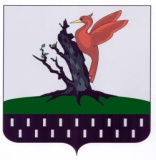 ТАТАРСТАН РЕСПУБЛИКАСЫАЛАБУГА  МУНИЦИПАЛЬ РАЙОНЫ  ОЛЫ ШУРНЯК АВЫЛ ЖИРЛЕГЕ  СОВЕТЫ 